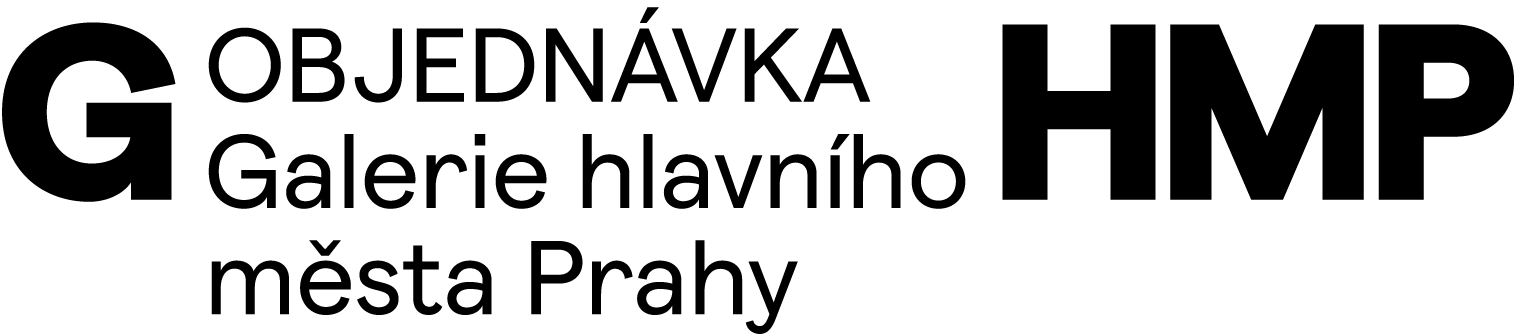 OBJEDNÁVÁME U VÁSEXTRA kampaň k výstavě Frida Kahlo v termínu a rozsahu uvedeném v rozpisu:		16.10. - 31.10.		19.10. - 1.11.		1.11. - 15.11.		2.11. - 15.11.CLV metro		5						5	CLV povrch					12						13CLV rotunda					3				Celková cena kampaně je 99 600 Kč + DPH		Cena je včetně výroby plakátů.										DODAVATELOBJEDNATELAdjust Art, spol. s r.o.Žerotínova 35, Praha 3, 13000.Galerie hlavního města PrahyStaroměstské náměstí 605/13CZ 110 00 Praha 1IČ 00064416DIČ CZ 00064416č. bankovního účtu: 2000700006/6000PPF Banka, a.s.V Praze 30. 8. 2021Cena celkem 99 600 Kč + DPHOBJEDNÁVÁSCHVALUJESCHVALUJEMagdalena Juříkováředitelka GHMPLucia Horňáková+420 725 033 193hornakova@ghmp.czMichaela Vrchotová+420 778 724 588vrchotova@ghmp.czEva Koláčkovásprávce rozpočtu